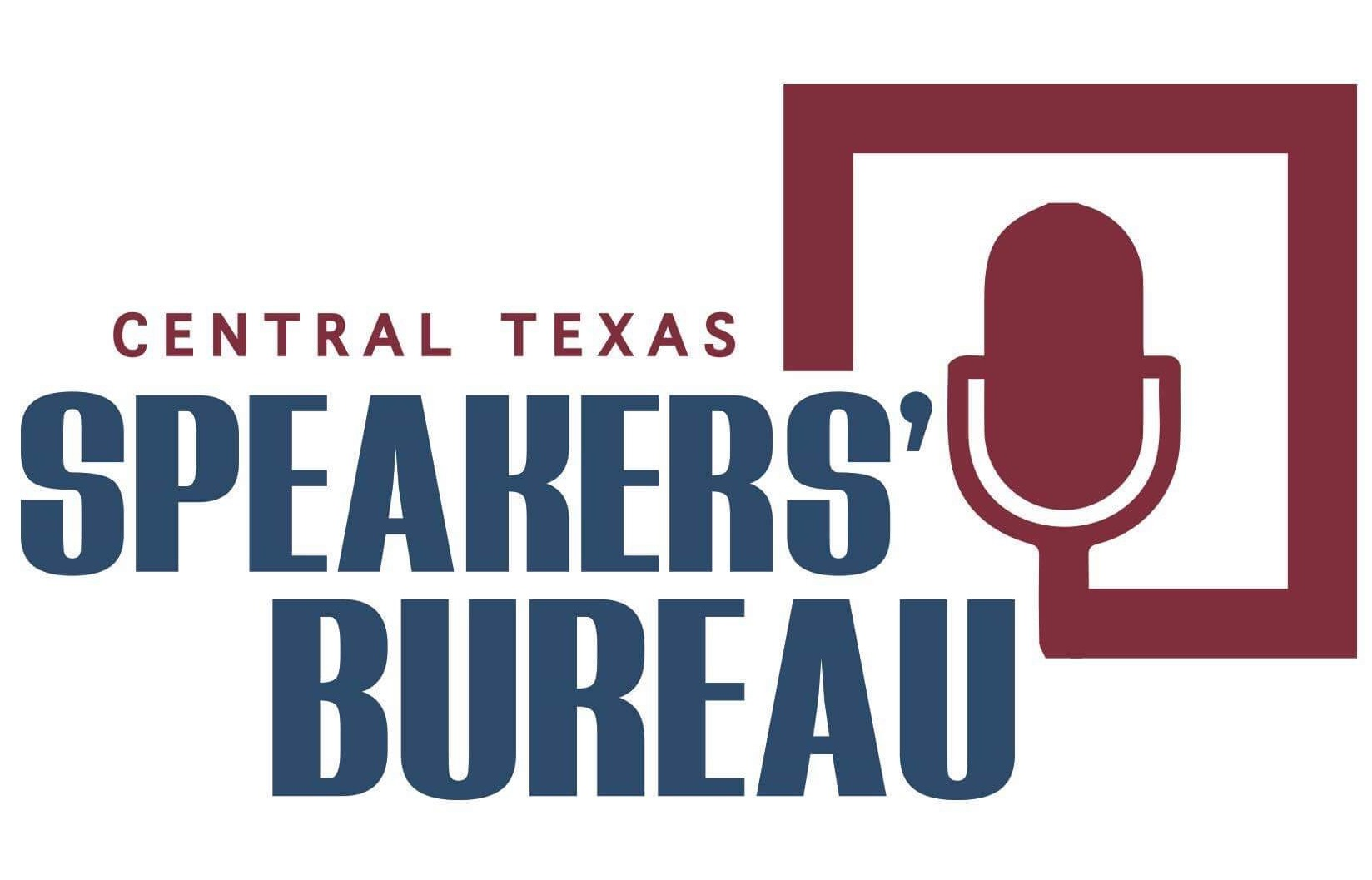 The speaker’s VPE and speaker should complete this form for each speaker presentation request. To close the agreement with the event program chair, send a letter detailing agreed-upon details, including speaker’s name, title, and abstract and bio information. Send Event Chair Survey. Bureau Chairman:__________________ Contact Email ___________________Phone #____________Date Requested:_____________________________________________________________________Requesting Organization/Background Information:_________________________________________Program Chair Name:_________________________________________________________________Any VIP names:______________________________________________________________________eMail Address/Phone #:_______________________________________________________________Speaking Location:___________________________________________________________________Speaking Date/Time: _________________________________________________________________Name/Purpose of event (Keynote, Seminar, After Dinner):___________________________________Group/Audience Type (management, office, sales): ________________________________________Topics/Speakers preceding or following:_____________________________________________________________________________________________________________________________________Meeting climate (layout, audio-visual, projector, screen, lectern): _______________________________________________________________________________________________________________Dinner, refreshments, or water provided: ________________________________________________Speaking fee, honorarium, or donation:__________________________________________________Travel or Print Expense reimbursement, billing or invoice procedures:_________________________ Right to bring Toastmaster/Speaker promotional information:_________________________________Will there be an event news release or other publicity? Yes or No  (please circle) Will the event be published on organization website? Yes or No   Additional instructions and comments:____________________________________________________________________________________________________________________________________________________________________________________________________________________________________________________________________________________________________________